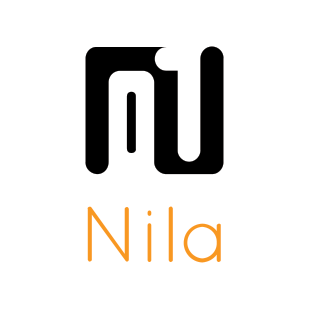 نیلاسافتپکیج پایهماژول های کلی:پکیج پایه فروشگاهی:ماژول های فروشگاهی:شامل صفحه اصلی،تماس با ما، درباره ما، وبلاگ، اسلایدر، سایدباربرگه های اصلیدر این پنل با سطح دسترسی مدیر سایت می توانید سایت خود را اداره و مدیریت کنید. با توجه حوزه و نیاز سایت شما مدیریت های مختلفی در این پنل خواهید داشت.پنل برای مدیریت سایتاین فرم برای ارتباط کاربر با مدیر سایت طراحی می شود.فرم تماس با مامی توانید برای ارتباط بیشتر کاربر، لینک شبکه های اجتماعی کسب و کار خود را در سایت قرار دهید.شبکه های اجتماعیمی توانید برگه ای دلخواه به سایت اضافه کنید. مانند شرایط و قوانین ، حریم خصوصی و ...اضافه کردن برگه سفارشیآدرس دقیق محل کار خود را در نقشه ی گوگل به نمایش بگذارید.نقشه گوگلکاربر می تواند در سایت ثبت نام کند و وارد حساب کاربری خود شود.ثبت نام و وروددر پنل مدیریت قابلیت اداره و مدیریت نمونه کارها را دارید.مدیریت نمونه کارمی توانید برای پست های خود دسته بندی موضوعی انتخاب کنید.دسته بندی اخبار و پستمسیری که کاربر در سایت طی می کند در بالای صفحه نمایش داده می شود.مسیر طی شده در سایتکاربران می توانند نوشته های وبلاگ را در فضای مجازی با دیگران به اشتراک بگذارند.اشتراک گذاری نوشته های وبلاگامکان اضافه کردن زیر منو در منوی سایت وجود دارد.مگا منواعضای تیم خود را در این قسمت می توانید معرفی کنید.اعضای تیمکاربران با وارد کردن ایمیل از آخرین اطلاعات سایت مطلع می شوند.عضویت در خبرنامهنمایش اطلاعیه مهم در هنگام بازدید از سایت برای کاربران.باز شدن پنجره ناگهانی هنگام بازدید کاربر از سایتتجزیه و تحلیل‌های صورت گرفته در این ابزار، رفتار بازدیدکنندگان از لحظه ورود به وب‌سایت تا لحظه خروج از آن را نشان می‌دهد.ابزار گوگل آنلالیزکاربران برای ورود به سایت باید حتما ثبت نام کنند.ورود اجباری در سایتبعد از ثبت نام کد تایید کاربربرای ورود ارسال می شود.ورود از طریق پیامکامکان چند زبانه کردن سایت وجود دارد.سایت چند زبانهسایت شما به صورت اپلیکیشن هماهنگ با Android , iOS تبدیل میشود.تبدیل کننده سایت به اپاقداماتی در بخش های امنیت، سرعت، سئو، محتوا برای بازدهی مناسب سایت انجام می شود.بهینه سازی سایتاقداماتی پیشرفته در بخش های امنیت، سرعت، سئو، محتوا برای بازدهی بالا سایت و جذب مشتری انجام می شود.بهینه سازی پیشرفته سایتبا توجه به مشخص شدن نوع اطلاعاتتان امکان نمایش اطلاعات در جدول وجود دارد.جدولطرح گرافیکی با موضوع سایت شما برای قرار گرفتن در اسلایدر یا دیگر صفحات، طراحی می شود.طرح گرافیکیکاربر می تواند به دنبال موضوع موردنظر خود در  سایت جستجو کند.جعبه جستجوکاربران می توانند اخبار و رویداد را لایک کنند.پسندیدن اخبار و رویدادتمامی محصولات خود را به نمایش بگذارید.نمایش محصولاتبرای هر  محصول صفحه ای اختصاصی برای معرفی در نظر گرفته می شود.صفحه اختصاصی هر محصولمحصولات بر اساس فیلترهای کلی نمایش داده می شوند.نمایش ساده محصولاتکاربر میتواند محصولات انتخابی خود را در سبد خرید مشاهده کند.سبد خریدمیتوانید محصولات، کاربران، دیدگاه ها را مدیریت کنید.پنل مدیریت برای مدیر سایت فروشگاهیمی توانید برای معرفی هر محصول ویدیو اضافه کنید.اضافه کردن ویدیو به محصولپس از پرداخت کاربر، فاکتور خرید به ایمیل او ارسال می شود.ارسال فاکتور از طریق ایمیلبرای محصولات خود، دسته بندی های بی نهایت تعریف کنید.تعریف بی نهایت دسته بندی محصولمی توانید از موجودی محصولات خود در انبار مطلع شوید.مدیریت موجودی انباردرگاه پرداخت ملت برای پرداخت آنلاین مشتریان در سایت ایجاد می شود.درگاه پرداخت ملتدرگاه پرداخت پارسیان برای پرداخت آنلاین مشتریان در سایت ایجاد می شود.درگاه پرداخت پارسیاندرگاه پرداخت زرین پال برای پرداخت آنلاین مشتریان در سایت ایجاد می شود.درگاه پرداخت زرین پالگزارش آمار و بازدید سایت به صورت روزانه، ماهانه و سالانه در اختیار شما قرار میگیرد.گزارشاتمحصولات بر اساس فیلترهای جزئی تری نمایش داده می شوند. نمایش پیشرفته محصولاتکاربران می توانند به محصولات مورد نظر خود امتیاز بدهند.امتیاز دادن کاربران به محصولاتگزارش تمامی سفارشات به صورت نموداری نمایش داده می شود.گزارش سفارشاتمی توانید بر روی محصولات علاوه بر تخفیف، کوپن تخفیف نیز اعمال کنید.تخفیف و کوپنزمان ارسال محصول توسط فروشگاه و تحویل توسط مشتری نمایش داده می شود.تعیین زمان دریافت و ارسال سفارششما می توانید نحوه ی ارسال را با روش  های مختلفی ارائه کنید.ارسال رایگانارسال بر اساس موقعیت مکانیارسال با قیمت ثابتروش های ارسالکاربران می توانند محصولاتی را که می پسندند به فهرست علاقه مندی خود اضافه کنند.فهرست علاقه مندی محصولاتبا حرکت بر روی محصول، در حالت بزرگ نمایی نمایش داده می شود.نمایش بزرگ نمایی محصولپکیجی از محصولات یا محصولات ویژه ای در اسلایدر نمایش داده می شوند.اسلایدر محصولاتامکان دانلود فایل صوتی و ویدیو برای کاربران وجود دارد.دانلود فایل محصولمی توانید برای محصولات خود دسته بندی موضوعی انتخاب کنید.دسته بندی محصولاتکاربران می توانند آدرس دقیق خود را هنگام سفارش در نقشه مشخص کنند.اضافه کردن نقشه در پروسه سفارشمی توانید محصولات خود برای پیشنهاد شگفت انگیز به نمایش دهید.پیشنهاد شگفت انگیزکاربران می توانند کیف پول خود را شارژ کنند تا هنگام خرید محصولات به جای پرداخت آنلاین از کیف پول خود خرج کنند.کیف پولفاکتور سفارش از طریق ایمیل با قابلیت دانلود برای مشتری ارسال می شود. ارسال فاکتور pdf و قابلیت دانلودمی توانید محصولات را با هم مقایسه کنید و از جزییات، فواید و ... آن ها صحبت کنید.مقایسه ی محصولاتمی توانید واحد پولی محصولات را تغییر دهید، از ریال به تومان و برعکس و با واحد پولی جدید به نمایش بگذارید .عوض کردن واحد پولی محصولاتهزینه ی ارسال محصول بر اساس وزن آن محاسبه می شود.محاسبه ی هزینه بر اساس وزنمی توانید برای کاربرانی که اولین بار خرید می کنند تخفیف ارائه کنید.ارائه تخفیف در اولین خریدبه گروهی از محصولات می توانید تخفیف یکسان اعمال کنید.تخفیف گروهی محصولاتکاربر می تواند به دنبال محصول موردنظر خود در سایت جستجو کند.جستجوی محصولکاربر می تواند در سایت ثبت نام کند و وارد حساب کاربری خود شود. به هر کاربر یک پنل اختصاصی داده می شود.ثبت نام و وروددر این پنل مشتریان میتوانند محصولات خریداری شده، سفارشات قبلی، لیست علاقمندی ها و صورت حساب ها و فاکتورهای خود را مشاهده و مدیریت کنند.پنل کاربری برای مشتریان